线上教学总结尚超自疫情发生以来，学校积极响应上级政策，为保证学生和老师们的生命健康，及时由线下教学转为线上教学，经过前期的充分准备，在这段时间的线上教学过程中，本人采取一定措施，保证了线上教学效果，现就这段时间的教学过程做一总结如下：一、线上教学过程自启动线上教学过程以来，本人积极响应学校号召，课前认真备课，课中认真讲课，课后认真总结。每次上课前，都通过学习通给学生布置预习任务，让大家先熟悉一下下次课的讲授内容，上课前我仔细解答学生预习过程中遇到的问题，完了进入正式授课过程，讲授课程过程中，我不时地与学生互动，以调动他们的积极性，课后通过学习通布置作业和大讨论，通过作业和大讨论情况，我可以了解学生对本次课的掌握情况，以便下次课对面上的情况进步说明。二、线上教学总结通过近段时间的线上教学，本人紧扣教学大纲和人才培养方案，达到了教学效果，但就学生学习效果来看，还不如现场授课，主要是因为学生与老师隔空授课，对他们的纪律没法把控，再加上部分学生的自律性差一点，所以学习效果难以把控，期望后面教学过程中，再进一步提高他们的学习积极性和学习效果，这需要我进一步琢磨教学方法和手段。部分授课图片如下：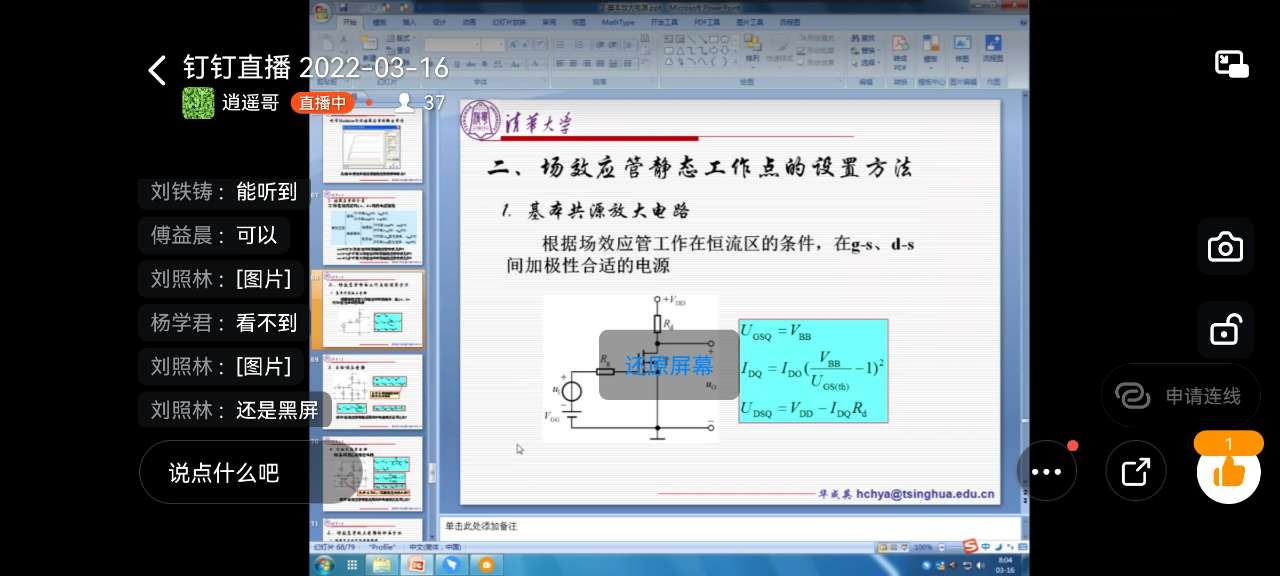 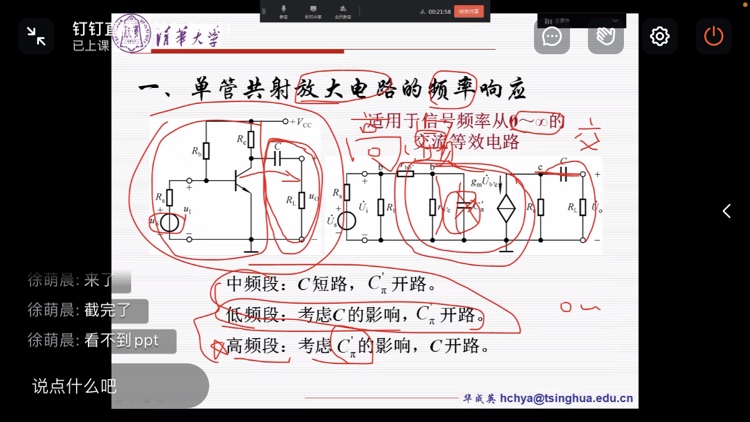 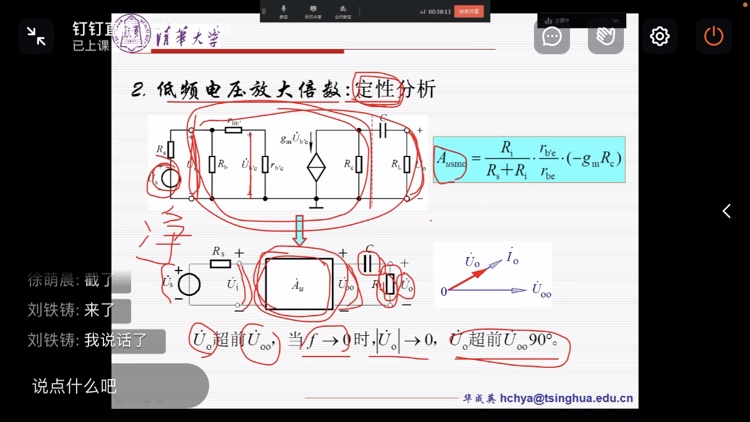 